Anhang 1: Überblicksdarstellung Erstintegration VA/FL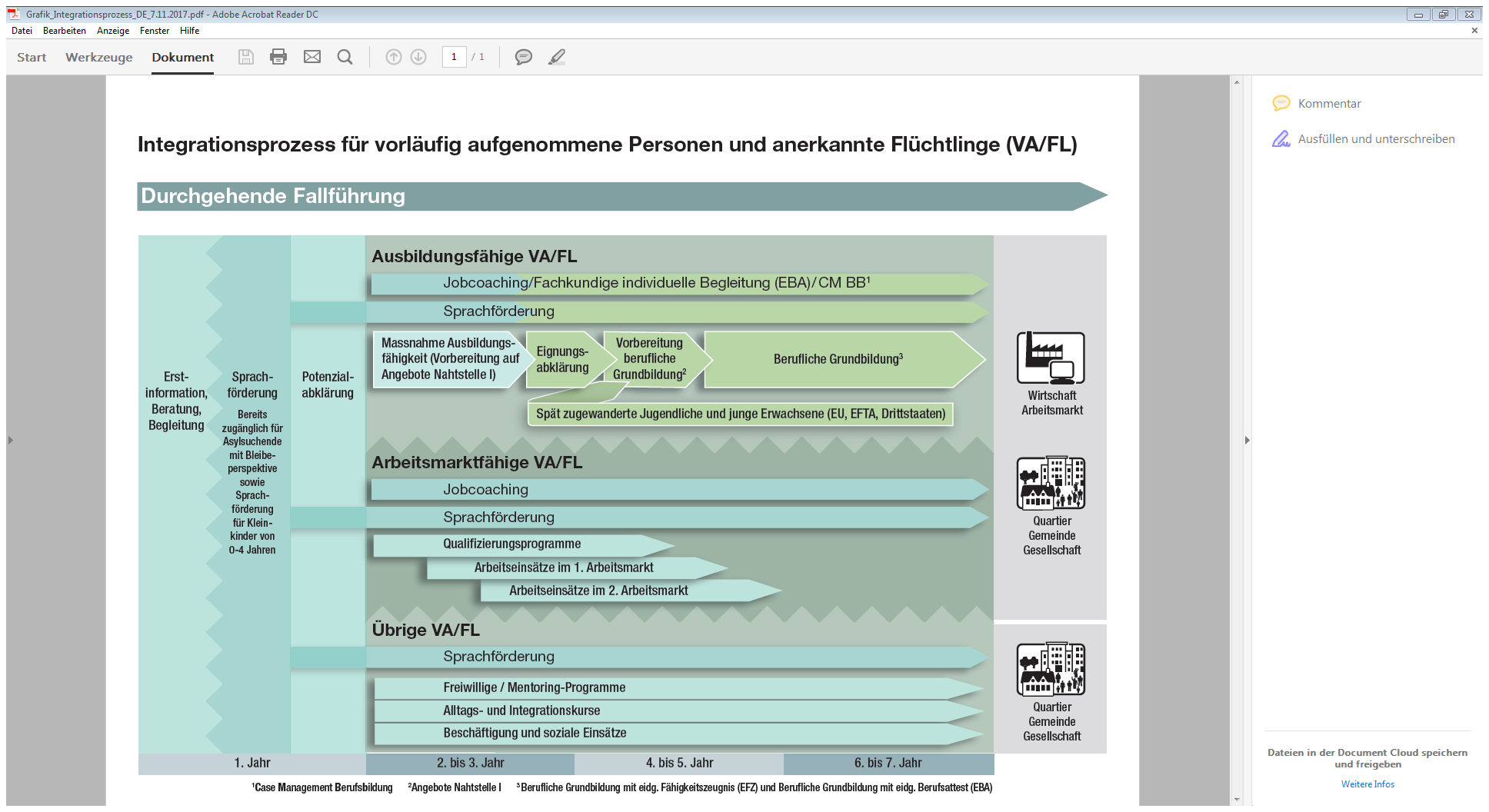 Legende: Übersicht zu den Zuständigkeiten, operative Umsetzung und MassnahmenBitte markieren sie mit Nummern innerhalb der Grafik die Zuständigkeiten der verschiedenen Behörden während der Erstintegration von VA/FL, die operativ tätigen Stellen (Dritte) sowie die Massnahmen kursorisch. Bitte führen sie dies in der nachstehenden Legende aus:Es ist auch möglich und gleichwertig, gestützt auf die Graphik zur Erstintegration von VA/FL eine eigene graphische Darstellung mit Legende zu den drei genannten Bereichen (Behördenzuständigkeit, operativ beauftragte Stelle, Massnahmen) mit dem Konzept einzureichen. BehördenOperativ Beauftragte (Dritte)Massnahmen (Bemerkungen)1Migrationsamt/Integrationsdelegierte/rIm Amt: zuständige Organisationseinheit für durchgehende FallführungFallführung bis zur Schnittstelle Berufsbildung2BerufsbildungsamtFallführung im Rahmen der Berufsbildung 3Migrationsamt/Integrationsdelegierte/rVorbereitungsangebote 45